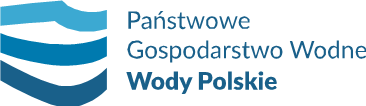 Warszawa, dnia 15.12.2022 r. Do wszystkich WykonawcówWYJAŚNIENIE TREŚCI SPECYFIKACJI WARUNKÓW ZAMOWIENIA /SWZ/Dotyczy postępowania na zadanie: „Pełnienie nadzoru inwestorskiego w ramach zadania inwestycyjnego pn.: Zabezpieczenie przeciwpowodziowe doliny Wychódźc – Wilkówiec w km  568+820 - 573+280 wraz z ubezpieczeniem prawego brzegu rz. Wisły w km 569+570 gm. Czerwińsk”Numer referencyjny: WA.ROZ.2810.130.2022/ZZWŁ
Numer ogłoszenia: 2022/BZP 00068742/15/ z dnia 2022-12-09Działając na podstawie art. 284 ust. 2 i 6 ustawy z dnia 11 września 2019 r. - Prawo zamówień publicznych (Dz. U. z 2022 r., poz. 1710, ze zm.) zwanej dalej także „pzp”, zamawiający udziela wyjaśnień treści SWZ i udostępnia treść zapytań z wyjaśnieniami treści SWZ oraz działając na podstawie art. 286 pzp zmienia treść SWZ:Pytania z dnia 15.12.2022 r.Pytanie 1.W zwiazku z analizą Państwa dokumentacji SIWZ prosimy o dopuszczenie w ramach krytrium Oceny - pkt. 15 SIWZ osób spełniajacych warunki zawarte  w pkt 7.2 SWZ również wykazujacych się zdobytym doświadczeniem na stanowisku Kierownik Budowy, ewentualnie Kierownik Robót we wskazanych przez Państwa terminach.Powyższe stanowiska świadczą często o zwiększonej wiedzy personelu w zakresie realizacji wymaganych przez Państwa aspektów technicznych zadania .Powyższe umożliwi dobór kadry z szerszym doświadczeniem niżeli ograniczone przez Państwa stanowisko Inspektora Nadzoru oraz stanowi jednocześnie o równym traktowaniu oferentów.OdpowiedźZamawiający nie dopuszcza.Zgodnie z zapisami SWZ „1.1W postępowaniu mogą wziąć udział Wykonawcy, którzy spełniają następujący warunek udziału w postępowaniu w zakresie zdolności technicznej lub zawodowej:Wykonawca musi dysponować min. jedną osobą skierowaną do pełnienia nadzoru inwestorskiego  która to osoba spełnia łącznie poniższe wymagania:1)	posiada doświadczenie zawodowe w pełnieniu funkcji inspektora nadzoru, tj. w okresie ostatnich 5 lat przed upływem terminu składania ofert, a jeżeli okres prowadzenia działalności jest krótszy zrealizował należycie: co najmniej jedną usługę pełnienia nadzoru inwestorskiego podczas robót polegających na budowie lub rozbudowie lub przebudowie lub remoncie hydrotechnicznej budowli ziemnej typu wał przeciwpowodziowy, zapora z pionowym zabezpieczeniem przeciwfiltracyjnym wykonanym w   osi wału  lub zapory o wartości robót min. 4 000 000,00 zł brutto . Przez pojęcie nadzoru inwestorskiego Zamawiający rozumie tylko i wyłącznie pełnienie funkcji inspektora nadzoru realizowanego na rzecz Zamawiającego. Liczba wykonanych usług pełnienia nadzoru inwestorskiego polegająca na budowie/rozbudowie/przebudowie lub remoncie hydrotechnicznej budowli ziemnej typu wał przeciwpowodziowy, zapora z pionowym zabezpieczeniem przeciwfiltracyjnym wykonanym w osi wału /zapory  stanowi jedno z kryteriów oceny ofert.”                                             Zatwierdził:                                              Z-CA DYREKTORA                                               Krzysztof Skorobogaty             Do zamieszczenia:1. strona internetowa prowadzonego postępowania2. a/a